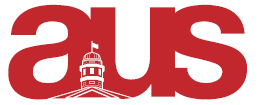 Report of the Vice-President Communications, AUS Council, October 11th, 2017I. Francophone CommissionThe French conversation circles have begun and are going. We have some trouble with space so we’re looking into other places we could have them. We are recruiting two more francophone commissioners to increase the amount of conversation circles as well as lighten the load of work on the current commissioners. II. Fine Arts CommissionThe commissioners have dropped the applications for positions on the committee which closed on Friday. They are just going through the applications and recruiting members. They also dropped the fall funding applications for groups so please share this if you can amongst everyone you know!! The link is on our fb page. We also launched our collection of asking people for art pieces to be put in the list serv! Haven’t got anything so far so if people know people that might be interested, please let them know!!Also, realized that the SSMU closing may affect nuit blanche given it is usually done there. The fine arts commissioners decided to move up the date of nuit blanche so that we could do it before closing. III. Marketing CommitteeI got some amazing applications for marketing committee members, so they have all been recruited. Once we meet, want to change the structure of the committee so that each person has a position or is in charge of a certain social media.IV. Speaker SeriesContacted the referral the dean gave us for speaker series help and am just awaiting a reply. If they can’t help us, going on our own list of our speakers. Otherwise, we are still trying to brainstorm and narrow in on a central theme for this series. V. Miscellaneous A VIDEOGRAPHER HAS BEEN HIRED – planning a meeting with her to film the first McGill talksPlease abide by the deadline for the listserv which is Thursday at 5 pm, the reason it is earlier is so our translator has a lot of time to translate everything, please also start using the form on the website here: http://ausmcgill.com/community/new-listing/Working with VP Academic Wilson and AIO to help their promotional services.